CARTA DE TERMINACIÓN DE VOLUNTARIADO ENERO-MAYO 2024Mérida, Yucatán, 10 de mayo de 2024M en C. Ángel Ramiro Trejo IrigoyenSecretario AcadémicoFacultad de Ingeniería QuímicaPresentePor este medio hago constar que el Br.  XXXXXXXXXXXXXXXXXXXXX, alumno de la Licenciatura XXXXXXXXXXXXXXXXXXXXXX con número de matrícula XXXXXXXXXX de la Facultad de Ingeniería Química o Universidad Autónoma de Yucatán (para LIQAs), cumplió satisfactoriamente su estancia de voluntariado FIQ ENERO-MAYO de 2024, en el proyecto “XXXXXXXXXXXXXXXXXXXXXXXXXXXXXXXXXXXXXXXXXXXXXXXXXXX”, propuesto por un servidordesempeñado en el período del 14 de enero  al 15 de mayo del 2024 cubriendo un total de XX horas presenciales y XX horas no presenciales con una calificación final ( de 0 a 100).A T E N T A M E N T ENOMBRE Y FIRMA DEL RESPONSABLE DEL PROYECTO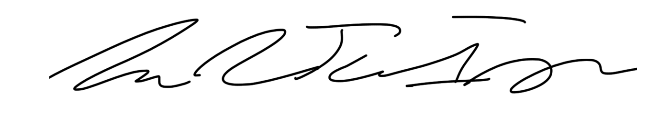 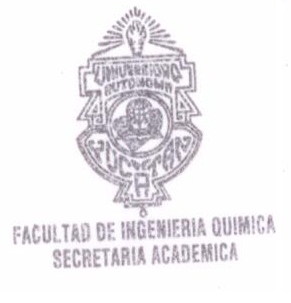 